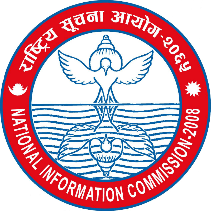 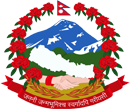 ;"rgfsf] xs;DaGwL P]g, @)^$ sf] bkmf % / ;"rgfsf] xs;DaGwL lgodfjnL, @)^% sf] lgod # adf]lhd ;fj{hlgs ul/Psf] ljj/0f@)&$ a}zfv, h]7 / c;f/df ;Dkflbt k|d'v lqmofsnfkx?sf] ljj/0fराष्ट्रिय सूचना आयोगsf7df8f}+, g]kfn :jt k|sfzg (Proactive Discloursg]kfnsf] ;+ljwfgsf] wf/f @& df /x]sf] gful/ssf] ;"rgfsf] xssf] efjgf adf]lhd ;"rgfsf] xs;DaGwL P]g, @)^$ sf] bkmf % / ;"rgfsf] xs;DaGwL lgodfjnL, @)^$ df k|To]s ;fj{hlgs lgsfon] cfkm\gf ultljlwx?sf] ljj/0f #÷# dlxgfdf k|sflzt ug'{ kg]{ sfg"gL Joj:yf 5 . o;sf nflu P]g / lgodfjnLdf u/L @) j6f zLif{s tf]lsPsf 5g\ . ;"rgfsf] xssf] ;+/If0f, ;Da4{g / k|rng u/fpg] ;Gbe{df g]kfn ;/sf/sf ;a} dGqfno / s]Gb|Lo:t/sf lgsfosf ;lrj, lgjf{rg cfof]udf btf{ ePsf !*) j6f /fhg}lts bnsf k|d'v tyf g]kfn /fi6« a}+s / aLdf ;ldlt tyf ltgLx?sf] cg'dltdf ;+rflnt a}+s tyf lalQo ;+:yf P+j aLdf sDkgLxsf k|d'vx?, ;fj{hlgs ;+:yfgsf dxfk|jwGs, ;dfh sNof0f kl/ifb\ / @%& cf]6f cGt/f{li6«o u}/ ;/sf/L ;+:yfsf k|d'vx? tyf &$$ cf]6f :yfgLo txsf sfo{sf/L clwsf/Lx? cfkm\gf] / dftxt lgsfodf lgoldt ?kdf o:tf] ljj/0f k|sflzt ug{ o; cfof]un] cfb]z hf/L u/] kl5 ljj/0f ;fj{hlgs ug]{ k|j[lQdf pNn]Vo ;'wf/ cfPsf] 5 . ;"rgfsf] xs;DaGwL sfg"gsf] d"n Wo]o g} gful/sn] ;"rgf dfu gu/] klg cfkm\gf] lgsfosf] kf/blz{tf, hjfkmb]lxtf / ljZj;gLotfsf] nflu lgoldt ?kdf ljj/0f k|sflzt (Proactive Disclosure) ug'{ kg]{ ljZjJofkL dfGotf xf] . o;} qmddf, cfof]un] cfkm\gf] lgoldt ljj/0f k|sflzt ub}{ cfPsf] l;nl;nfdf cf=a= @)&$ ;fn sf] a}zfv, h]7 / c;f/ dlxgfdf ;Dkflbt sfdsf] ljj/0f k|:t't u/]sf] 5 . o;nfO{ cfof]un] tLg dlxgf ;DkGg ePsf] Ps xKtf leq k|sflzt u/]sf] 5 . o;} adf]lhd ;a} ;fj{hlgs lgsfo :jo+ cu|;/ e} cf–cfkm\gf] ljj/0f ;fj{hlgs ug{ cfu|x ul/G5 . 	/fli6«o ;"rgf cfof]uldlt M @)&$ >fj0f * ut] cfOtaf/ 	ljifo;"rL!=	cfof]usf] :j?k / k|s[lt	!@=	cfof]usf] sfd, st{Jo / clwsf/	!#=	cfof]udf /xg] sd{rf/L ;+Vof / sfo{ ljj/0f	@$=	cfof]uaf6 k|bfg ul/g] ;]jf	#%=	;]jf k|bfg ug]{ lgsfosf] zfvf / lhDd]jf/ clwsf/L, ;DalGwt zfvf k|d'v	#^=	;]jf k|fKt ug{ nfUg] b:t'/ / cjlw 	$&=	lgj]bg, ph'/L pk/ lg0f{o ug]{ k|lqmof / clwsf/L	$*=	lg0f{o pk/ ph'/L ;'Gg] clwsf/L	$(=	;Dkfbg u/]sf] sfdsf] ljj/0f	%!)=	;"rgf clwsf/L / k|d'vsf] gfd / kb	^!!=	P]g, lgod, ljlgod jf lgb]{lzsfsf] ;"rL	^!@=	cfDbfgL, vr{ tyf cfly{s sf/f]af/ ;DaGwL cBfjlws ljj/0f	^!#=	tf]lsP adf]lhdsf cGo ljj/0f	(!$=	cl3Nnf] cf=a=df ;~rflnt sfo{qmdx?	(!%=	;fj{hlgs lgsfosf] j]e;fO6	!%!^=	;"rgf kl/of]hgfdf k|fKt ePsf] j}b]lzs ;xfotf, C0f, cg'bfg Pjd\ ;Demf}tf ;DaGwL ljj/0f	!^!&=	;fj{hlgs lgsfon] ;~rfng u/]sf] sfo{qmd / ;f]sf] k|ltj]bg	!^!*=	;fj{hlgs lgsfon] juL{s/0f tyf ;+/If0f u/]sf] ;"rgfsf] gfdfjnL	!^!(=	;fj{hlgs lgsfodf k/]sf] ;"rgf dfu ;DaGwL lgj]bg / ;"rgf lbOPsf] ljifo	!^@)=	;fj{hlgs lgsfosf ;"rgfx? cGoq k|sfzg ePsf] jf x'g] eP ;f]sf] ljj/0f	!^	/fli6«o ;"rgf cfof]usf7df8+f}, g]kfn;"rgfsf] xs;DaGwL P]g, @)^$ sf] bkmf %-#_ / lgodfjnL, @)^%sf] lgod # adf]lhd k|sflzt ljj/0fcf=j= @)&#÷)&$ -@)&$ a}zfvb]lv @)&$ c;f/;Dd_!=	cfof]usf] :j?k / k|s[lt;"rgfsf] xs;DjGwL P]g, @)^$ cg';f/ /fli6«o ;"rgf cfof]usf] :yfkgf ePsf] xf] . of] cfof]udf Ps hgf k|d'v ;"rgf cfo'Qm / Ps hgf dlxnf ;lxt b'O{ hgf ;"rgf cfo'Qm /xg] Joa:yf 5 . g]kfn ;/sf/sf] ljlzi6 >]0fLsf] clws[t cfof]usf] k|zf;sLo k|d'v /xg] Joa:yf 5 . cfof]un] ;fj{hlgs lgsfodf /x]sf ;"rgf gful/ssf] kx'Frdf k'¥ofpg], v'nf / kf/bzL{ ;+:s[ltsf] ljsf; ug]{, ;fj{hlgs kbflwsf/LnfO{ lhDd]jf/ tyf hjfkmb]xL agfpg], ;"rgf ;fj{hlgs u/fpg ;DalGwt lgsfonfO{ cfb]z lbg] nufotsf sfd ug{'sf ;fy} ;fj{hlgs lgsfosf k|d'v jf ;"rgf clwsf/Ln] To:tf] ;fj{hlgs ug'{ kg]{ ;"rgf ;fj{hlgs gu/] jf dfustf{nfO{ glbPdf ph'/L, k'g/fj]bg ;'Gg] tyf ;hfo ;d]t ub{5 . xfn cfof]usf] s]Gb|Lo sfof{no b]jLgu/, afg]Zj/–!),sf7df8f}+df /x]sf]  5 .s_ cfof]usf] b'/b[li6;fdflhs ljsf;, cfly{s ;d[l4 / ;'zf;gsf nflu ;"rgfsf] xssf] k|of]uaf6 ;';"lrt ;dfhsf] >[hgf ug]{ .v_ nIoJolQmut df}lns xssf] ;+/If0f ub}{ ;"rgf dfly gful/ssf] kx'Fr clea[l4 ug]{ .u_ p2]Zo!= ;"rgfsf] xssf] ;+/If0f,  ;Da4{g / k|rng u/fpg /fli6«o ;"rgf cfof]usf] sfof{Gjog Ifdtfsf] clea[l4 ug]{ .@= 5gf}6 ePsf s]Gb|Lo / :yfgLo ;fj{hlgs lgsfox?df ;"rgfsf] dfu / k|flKt ;DaGwL Joj:yfnfO{ ;'b[9 u/fpb}   n}hfg] .#= ;"rgfsf] dfudf j[l4sf nflu lqmofzLn ;+:yfx?nfO{ clek|]l/t ug]{ tyf ;xhLs/0f ub}{ sfo{Ifdtfdf clea[l4 ug'{sf] ;fy} ;xhLs/0f ub}{ n}hfg] / cfk"lt{ kIf;Fu ;xhLs/0f ug]{ .3_ /0fgLlts k|fyldstfx?!= ;"rgfsf] xssf] k|efjsf/L sfof{Gjogsf nflu /fli6«o ;"rgf cfof]usf] Ifdtf clea[l4 ug]{ ,@= ;"rgfsf] xssf] sfof{Gjogsf] nflu pko'{Qm jftfj/0f lgdf{0f ug]{,#= ;"rgfsf] xssf] sfof{Gjogdf hjfkmb]xL, :jM:km"t{ / lqmofzLn ;+:yfx?sf] clea[l4 ug]{ .@=	cfof]usf] sfd, st{Jo / clwsf/;"rgfsf] xs;DaGwL P]g, @)^$ adf]lhd cfof]usf] sfd, st{Jo / clwsf/ lgDgfg';f/ /x]sf] 5M@=!	cfof]u ;dIf k/]sf] k'g/fj]bg, lgj]bg, ph'/L ;'Gg] / tt\;DaGwL lg0f{o / cfb]z lbg] .@=@=	;"rgfbftfsf] ;+/If0f ug]{ .	@=#=	;fj{hlgs lgsfosf k|d'v jf ;"rgf clwsf/Ln] dgfl;j sf/0fljgf ;"rgf glbPsf] jf lbg OGsf/ u/]sf], cf+lzs ?kdf jf unt ;"rgf lbPsf] jf ;"rgf gi6 u/]sf] b]lvPdf cfof]un] To:tf] k|d'v jf ;"rgf clwsf/LnfO{ Ps xhf/b]lv kRrL; xhf/ ?k}ofF;Dd hl/jfgf u/L To:tf] k|d'v jf ;"rgf clwsf/LljefuLo sf/afxL x'g] kbdf /x]sf] eP lghnfO{ ljefuLo ;hfosf] nflu ;DalGwt lgsfodf n]vL k7fpg ;Sg] .@=$=	Ifltk"lt{sf] nflu k|fKt lgj]bg pk/ jf:tljs xflg gf]S;fgLnfO{ ljrf/ u/L dgfl;a dflkmssf] Ifltk"lt{ ;DalGwt lgsfoaf6 e/fO{ lbg ;Sg] .		@=%=	;fj{hlgs lgsfodf /x]sf] ;fj{hlgs dxTjsf] ;"rgf ;DaGwL clen]v, lnvt tyf cGo ;fdu|Lsf] cWoog tyf cjnf]sg ug]{ .@=^=	To:tf] lgsfodf /x]sf] clen]v, lnvt jf cGo ;fdu|L ;DaGwL ;"rgf ;"rLs[t u/L ldnfO{ /fVg cfb]z lbg] .@=&=	gful/ssf] hfgsf/Lsf] nflu ;"rgf ;fj{hlgs ug{ ;DalGwt ;fj{hlgs lgsfonfO{ cfb]z lbg] .@=*=	;do ls6fg u/L lgj]bsn] dfu u/]sf] ;"rgf lbg ;DalGwt ;fj{hlgs lgsfonfO{ cfb]z lbg] .@=(=	o; P]g adf]lhdsf] bfloTj kfngf ug{, u/fpg ;DalGwt kIfnfO{ cfb]z lbg] .	@=!)=	g]kfn ;/sf/ tyf ;"rgf tyf ;+rf/;Fu ;DalGwt ljleGg lgsfox?nfO{ ;"rgfsf] xssf] ;+/If0f / ;Da4{gsf nflu cfjZos ;'emfj lbg] jf l;kmfl/; ug]{ .@=!!=	;"rgfsf] xssf] ;+/If0f, ;Da4{g / k|rng ug{sf nflu cfjZos kg]{ cGo pko'Qm cfb]z lbg] cflb .#= 	cfof]udf /xg] sd{rf/L ;+Vof / sfo{ ljj/0f Mcfof]unfO{ cfjZos kg]{ sd{rf/L g]kfn ;/sf/n] Joa:yf  ug{] sfg"gL k|fjwfg /x]sf] 5 . xfn cfof]udf cfo'Qmx? afx]s #^ hgf sd{rf/Lx?  5g\ .		#=!	:jLs[t sd{rf/L b/jGbL ;+Vof		#^ hgf		#=@	:yfoL sd{rf/L b/aGbL ;+Vof		@$ hgf		#=#	s/f/ ;]jf sd{rf/L			!@ hgf				#=$	hDdf sd{rf/L ;+Vof			#^ hgf:jLs[t ;+u7g tyf Joj:yfkg ;j]{If0f cg';f/ cfof]udf lgDg adf]lhd zfvfx¿ /x]sf 5g\ M#=! k|zf;g zfvf / of]hgf, cg'udg tyf k|jw{g zfvf 	–	sd{rf/L k|zf;g ;DaGwL sfd ug]{ .– 	cfGtl/s k|zf;g ;DaGwL sfd ug]{ .– 	lhG;L Joj:yfkg ug]{ . – 	cfly{s k|zf;g ;DaGwL sfo{ ug]{ .–  	jflif{s sfo{qmd th'{df ug]{ .–  	:jLs[t sfo{qmd ;~rfng ug]{ u/fpg] .–  	k|rf/ k|;f/ ;fdfu|Lx?sf] lgdf{0f, k|sfzg tyf k|zf/0f ug]{ .–  	;DalGwt ;/f]sf/jfnf lgsfo, ;+3;F:yf tyf u}/;/sf/L ;F:yf;Fu ;dGjo u/L k|jw{gfTds sfo{qmd ;~rfng ug]{ .–  	uf]i7L÷;]ldgf/x?sf] ;~rfng tyf Joj:yfkg ug]{ .–  	sfo{qmdx?sf] cg'udg, d"NofÍg, ;dGjo, ;'kl/j]If0f / k|ltj]bg ;DaGwL sfo{ ug]{ .–  	;"rgfsf] xs;DaGwL k|jw{gfTds lqmofsnfk ;~rfng ug]{ .–  	;"rgfsf] xs;DaGwL ;ef, uf]i7L tyf ;]ldgf/df efu lng] .#=@ k'g/fj]bg zfvf—	;fj{hlgs lgsfosf] k|d'vn] u/]sf] lg0f{opk/ lrQ ga'em\g] JolQmn] #% lbgleq cfof]u;dIf lbPsf] k'g/fj]bgsf] sf/jfxL / lsgf/f ubf{ cfof]un] ;DalGwt k|d'v jf ;"rgf clwsf/LnfO{ cfkm" ;dIf pkl:yt u/fO{ aofg u/fpg], s'g} lnvt k]z ug{ nufpg], ;f] ;DaGwdf ;fIfL k|df0f a'em\g] tyf ;fj{hlgs lgsfoaf6 s'g} lnvtsf] gSsn dfu ug]{ .— 	k'g/fj]bgsf] Joxf]/f dgfl;a b]lvPdf ;dofjlw tf]sL k'g/fj]bsnfO{ ;"rgf pknAw u/fpg' egL ;DalGwt lgsfosf] k|d'vsf] gfddf cfb]z ug]{ .— 	k'g/fj]bg lg/y{s b]lvPdf vf/]h ug]{ .— 	;f] k'g/fj]bgsf] ;DaGwdf cfjZos sf/jfxL u/L clGtd lg0f{o ug]{ .#=# k|b]z g+= ! ;Dks{ zfvf cfof]uaf6 k|Tofof]lht clwsf/sf ;DaGwdf lhNnf k|zf;g sfof{no;Fu ;dGjo ;DaGwL 	sfo{ ;"rgfsf] xs ;DaGwL P]g sfof{Gjog / cg'udg ;DalGw k|Tofof]lht sfo{qmd ;DaGwdf 	x'nfs sfof{nox?;Fu ;dGjo ;DaGwL sfo{ .c;n cEof;sf] ;dGjo P+j ;~rf/ ;DaGLw sfo{ .lhNnfdf /x]sf ;fj{hlgs lgsfosf :jt k|sfzg ;DaGwL sfo{ .;"rgf clwsf/L P+j ;xfos k|jQmf ;DaGwL sfo{ .;"rgf clwsf/Lx?sf] clen]v ;DaGwL sfo{ .:jtM k|sfzg ;DaGwL sfo{ .;"rgfsf] xs sfof{Gjogsf nflu tf]lsPsf If]lqo tyf lhNnf sfof{no;+u ;dGjo sfod ug]{,;j]{If0fsf] cfwf/df tflndsf] cfjZostf klxrfg ug]{ / ;f] ;DaGwL ljj/0f (Data Base) tof/ ug]{, u/fpg] .dxfzfvf k|d'vaf6 tf]lsPsf cGo sfo{x? ug]{ .#=$ k|b]z g+= @ ;Dks{ zfvf cfof]uaf6 k|Tofof]lht clwsf/sf ;DaGwdf lhNnf k|zf;g sfof{no;Fu ;dGjo ;DaGwL sfo{ .;"rgfsf] xs ;DaGwL P]g sfof{Gjog / cg'udg ;DaGwL k|Tofof]lht sfo{qmd ;DaGwdf 	x'nfs sfof{nox?;Fu ;dGjo ;DaGwL sfo{ .c;n cEof;sf] ;dGjo P+j ;~rf/ ;DalGw sfo{ .lhNnfdf /x]sf;fj{hlgs lgsfosf :jt k|sfzg ;DaGwL sfo{ .cfof]usf] a}b]lzs lgsfox?;+u /x]sf] ;DaGwnfO{ ;dGjo ug]{ u/fpg] .lab]zL bftfx?af6 k|fKt /sdsf] n]vfhf]vf u/]/ gofF kl/of]hgfx? th{'df ug]{ .;"rgfsf] xs ;DaGwL k|fawfgx?nfO{ kl/of]hgf dfkm{t hgtf;Dd k'¥ofpg] sfo{ .k|j4{g ul/Psf ;"rgfsf] xs ;DaGwL sfo{x?nfO{ dfu{lrq(Road Map_ cg';f/ kl/of]hgf 	agfpg] / sfof{Gjog ug]{, u/fpg] .Open Government Partnership and Open Government Data Global Governance ;DaGwL sfo{ ug{], ;"rgf kl/of]hgf ;DaGwL sfo{ ug{] . #=% k|b]z g+= # ;Dks{ zfvf cfof]uaf6 k|Tofof]lht clwsf/sf ;DaGwdf lhNnf k|zf;g sfof{no;Fu ;dGjo ;DaGwL sfo{ .;"rgfsf] xs ;DaGwL P]g sfof{Gjog / cg'udg ;DaGwL k|Tofof]lht sfo{qmd ;DaGwdf x'nfs sfof{nox?;Fu ;dGjo ;DaGwL sfo{ .c;n cEof;sf] ;dGjo P+j ;~rf/ ;DaGwL sfo{ .lhNnfdf /x]sf;fj{hlgs lgsfosf :jt k|sfzg ;DaGwL sfo{ .;"rgfsf] xs ;DaGwL k|j4{gfTds lqmofsnfk ;~rfng .;"rgfsf] xs ;DaGwL ;ef, uf]i7L, tyf ;]ldgf/df efu lng] .cfof]uaf6 ;+rfng x'g] sfo{qmdsf Joj:yfkg ug{] u/fpg] sfo{ .cfof]uåf/f tf]lsPsf] cGo sfo{x? ;Dkfbg ug]{ .#=^ k|b]z g+= $ ;Dks{ zfvf cfof]uaf6 k|Tofof]lht clwsf/sf ;DaGwdf lhNnf k|zf;g sfof{no;Fu ;dGjo ;DaGwL 	sfo{ ;"rgfsf] xs ;DaGwL P]g sfof{Gjog / cg'udg ;DalGw sfo{ljlw @)&! adf]lhd	k|Tofof]lht sfo{qmd ;DaGwdf x'nfs sfof{nox?;Fu ;dGjo ;DaGwL sfo{ .c;n cEof;sf] ;dGjo P+j ;~rf/ ;DalGw sfo{ .lhNnfdf /x]sf;fj{hlgs lgsfosf :jt k|sfzg ;DaGwL sfo{ .cfof]u ;DjGwL sfo{ k|lqmof / sfo{ljlw ;'wf/sf nflu lg/Gt/ ?kdf lqmoflzn /xg] .;fj{lgs Joj:yfkgsf] gljgtd dfGotfx?sf] k|of]uaf6 sfof{nosf] sfo{;Dkfbgsf]	u'0f:t/df ;'wf/ Nofpg k|of;/t /xg] 5 .zf;lso ;'wf/sf] ;DjGwdf tfnLd uf]i6L / cGt/lqmofx? ;+rfng ug]{ u/fpg] .zf;lso ;'wf/nfO{ zf;g Joj:yfsf] cleGg c+usf] ?kdf ljsf; ug]{ .#=& k|b]z g+= % ;Dks{ zfvf cfof]uaf6 k|Tofof]lht clwsf/sf ;DaGwdf lhNnf k|zf;g sfof{no;Fu ;dGjo ;DaGwL sfo{ .;"rgfsf] xs ;DaGwL P]g sfof{Gjog / cg'udg ;DaGwL k|Tofof]lht sfo{qmd ;DaGwdf x'nfs sfof{nox?;Fu ;dGjo ;DaGwL sfo{ .c;n cEof;sf] ;dGjo P+j ;~rf/ ;DaGwL sfo{ .lhNnfdf /x]sf;fj{hlgs lgsfosf :jt k|sfzg ;DaGwL sfo{ .;"rgfsf] xs ;DaGwL k|j4{gfTds lqmofsnfk ;~rfng .;"rgfsf] xs ;DaGwL ;ef, uf]i7L, tyf ;]ldgf/df efu lng] .cfof]uaf6 ;+rfng x'g] sfo{qmdsf Joj:yfkg ug{] u/fpg] sfo{ .cfof]uåf/f tf]lsPsf] cGo sfo{x? ;Dkfbg ug]{ .#=* k|b]z g+= ^ ;Dks{ zfvf cfof]uaf6 k|Tofof]lht clwsf/sf ;DaGwdf lhNnf k|zf;g sfof{no;Fu ;dGjo ;DaGwL sfo{ ;"rgfsf] xs ;DaGwL P]g sfof{Gjog / cg'udg ;DaGwL k|Tofof]lht sfo{qmd ;DaGwdf x'nfs sfof{nox?;Fu ;dGjo ;DaGwL sfo{ .c;n cEof;sf] ;dGjo P+j ;~rf/ ;DalGw sfo{ .lhNnfdf /x]sf;fj{hlgs lgsfosf :jt k|sfzg ;DaGwL sfo{ .sfg"gL ljifodf ;lrj Pj+ cfof]unfO{ /fo k/fdz{ lbg] ;DaGwL sfo{ .kLl8t kIfnfO{ /fo÷k/fdz{ pknAw u/fpg] sfo{ .cGo lgsfoaf6 k/fdz{ dfu ePdf cfkm\gf] /fo k/fdz{ lbg] sfo{ .cfof]u ;dIf k]z x'g] ph'/L pk/ 5fgljg, cg';Gwfg ug]{ sfo{ .ph'/L÷lgj]bg pk/ lg0f{osf] nflu ;lrj dfkm{t\ cfof]u ;dIf k]z ug]{ sfo{ .sfg"gL /fosf nflu zfvfdf k|fKt x'g cfPsf laifox?df cWoog u/L dxfzfvf k|d'v ;dIf /fo k]z ug]{ .#=* k|b]z g+= & ;Dks{ zfvf cfof]uaf6 k|Tofof]lht clwsf/sf ;DaGwdf lhNnf k|zf;g sfof{no;Fu ;dGjo ;DaGwL sfo{ .;"rgfsf] xs ;DaGwL P]g sfof{Gjog / cg'udg ;DaGwL sfo{ljlw @)&! adf]lhd k|Tofof]lht sfo{qmd ;DaGwdf x'nfs sfof{nox?;Fu ;dGjo ;DaGwL sfo{ .c;n cEof;sf] ;dGjo P+j ;~rf/ ;DalGw sfo{ .lhNnfdf /x]sf;fj{hlgs lgsfosf :jt k|sfzg ;DaGwL sfo{ ./fHo / gful/ssf] lxtdf k|lts"n c;/ kg]{ ;+a]bgzLn ;"rgfsf] ;+/If0f ug]{ / gful/s ;';"lrt x'g] xssf] ;+/If0f / k|rngsf] nflu P]g, lgod, gLlt, sfo{lalw, lgb]{lzsfdf ul/g' 	kg]{ ;'wf/sf] nflu ;'emfax? tof/L u/L 	dxfzfvf k|d'v ;dIf k]z ug]{ .;fa{hlgs lgsfox?af6 gful/ssf] ;';"lrt x'g] sfg"gL xs clwsf/sf ;DaGwdf k'¥ofOPsf] ;]jf ;'ljwfsf]  k|efjsfl/tf  cWoog u/L eljiodf cjnf]sg ul/g' kg]{ /0fgLlt Pj+ sfo{gLlt tof/ u/L dxfzfvf k|d'v ;dIf k]z ug]{, km};nf ePsf d'2fx? sfof{Gjog eP gePsf] k'i6L ug]{ u/fpg] .;fa{hlgs lgsfox?af6 ;"rgfsf] xs adf]lhd hgtfdf k'¥ofpg] ;]jfsf] k|efjsfl/tf ljifodf cfof]uaf6 lbg] ;'emfjsf] d:of}bf tof/ u/L dxfzfvf k|d'v ;dIf k]z ug]{ .$=	cfof]uaf6 k|bfg ul/g] ;]jf M$=!	cfof]u ;dIf k/]sf] k'g/fj]bg, lgj]bg, ph'/L ;'Gg] / tt\;DaGwL lg0f{o / cfb]z lbg] .$=@=	;"rgfbftfsf] ;+/If0f ug]{ .	$=$=	Ifltk"lt{sf] lgj]bg k/]df dgfl;a dflkmssf] Ifltk"lt{ e/fO{ lbg] .		$=*=	;do ls6fg u/L lgj]bsn] dfu u/]sf] ;"rgf lbg ;DalGwt ;fj{hlgs lgsfonfO{ cfb]z lbg] .$=!!	;"rgfsf] xssf] ;+/If0f, ;Da4{g / k|rng ug{sf nflu cfjZos kg]{ cGo pko'Qm cfb]z lbg] cflb .%=	;]jf k|bfg ug]{ lgsfosf] zfvf / lhDd]jf/ clwsf/L, ;DalGwt zfvf k|d'v%=!	k|zf;g zfvf / of]hgf tyf k|j4{g zfvf		— zfvf k|d'v pk ;lrj >L j]blglw clwsf/L		— zfvf clws[t >L p4j k|;fb 9'+ufgf			— zfvf clws[t >L xl/k|;fb e§/fO{		— gfoj ;'Aaf >L df]xgaxfb'/ a'9fyf]sL		— sDKo'6/ ck/]6/ >L /lag uf}td 	%=@	k'g/fj]bg zfvf				— zfvf k|d'v pk ;lrj >L afa'/fhf >]i7		— zfvf clws[t >L /d]z nfld5fg]— sfg'g clws[t >L rGb|k|;fb clwsf/L		— gfoj ;'Aaf >L lji0f'k|;fb cof{n 		— sDKo'6/ ck/]6/ >L uf}/j u'?Ë %=# k|b]z g+= ! ;Dks{ zfvf 	— pk ;lrj >L cRo'ts'df/ kf}8\ofn 	%=$ k|b]z g+= @ ;Dks{ zfvf 	— pk ;lrj >L nIdL hf]zL 	%=% k|b]z g+= # ;Dks{ zfvf 	— pk ;lrj >L ;'zLn >]i7	%=^ k|b]z g+= $ ;Dks{ zfvf	— pk ;lrj >L cd[tdfg >]i7	%=& k|b]z g+= % ;Dks{ zfvf 	— pk ;lrj >L /fh' e08f/L 	%=* k|b]z g+= ^ ;Dks{ zfvf 	— pk ;lrj >L nIdL hf]]zL 	%=( k|b]z g+= & ;Dks{ zfvf 	— pk ;lrj >L ;'zLn >]i7	%=!)	cfly{s k|zf;g zfvf		n]vf clws[t >L emns zdf{ kf}8]n	%=!! ;lrjfno zfvf	k|d'v ;"rgf cfo'St– zfvf clws[t >L ljqmd zdf{	;"rgf cfo'St4o– zfvf clws[t >L ;'ef; Gof}kfg	;lrj		– zfvf clws[t k|ldtf zdf{÷zfvf clws[t dlGb/f dxh{g ^=	;]jf k|fKt ug{ nfUg] b:t'/ / cjlw 	!) k]h;Ddsf] ;"rgf lgMz'Ns k|fKt x'g] / ;f] eGbf dfly ePdf k|lt k]h ? %.— b:t'/ nfUg], ;"rgfsf] k|s[lt x]/L a9Ldf !%lbg ;Ddsf] cjlw nfUg] .&=	lgj]bg, ph'/L pk/ lg0f{o ug]{ k|lqmof / clwsf/L	/fli6«o ;"rgf cfof]usf ;lrj >L ofds'df/L vltj8f -af:sf]6f_ .*=	lg0f{o pk/ ph'/L ;'Gg] clwsf/L	;lrj >L ofds'df/L vltj8f -af:sf]6f_ .(= 	;Dkfbg u/]sf] sfdsf] ljj/0f -@)&$ a}zfv–c;f/_/fli6«o ;Dd]ng ldlt @)&$÷)!÷)& ut] ;DkGg ul/Psf] .cfof]usf] :yfkgf lbj; @)&$÷)@÷)$ ut] ;DkGg ul/Pof] .cfof]usf] lgoldt sfo{qmd tkm{(=!	cled'vLs/0f sfo{qmd(=@ cg'udg sfo{qmd (=#	gf]l6; jf]8{ ;]jf :yfkgf u/]sf] M 	b]xfosf] gDa/df kmf]g u/L 1618070782426 cfof]uaf6 eO{/x]sf] 						sfdsf/jfxLsf];"rgf k|fKt ug{ ;lsg] .!)=	;"rgf clwsf/L / k|d'vsf] gfd / kb			!= k|d'v ;lrj >L ofds'df/L vltj8f -af:sf]6f_		@= ;"rgf clwsf/L pk;lrj >L j]blglw clwsf/L!!=	P]g, lgod, ljlgod jf lgb]{lzsfsf] ;"rLg]kfnsf] ;+ljwfgsf] df}lns xs wf/f @&;"rgfsf] xs;DaGwL P]g, @)^$;"rgfsf] xs;DaGwL lgodfjnL, @)^%,   cfof]usf] a}7s Joj:yf ;DaGwL sfo{ljlw, @)&@lgj]bgsf] sf/jfxL lsgf/f ug]{ ;DaGwL sfo{ljlw, @)&@ph'/L sf/jfxL lsgf/f ug]{ ;DaGwL sfo{l{jlw, @)&@k'g/fj]bg sf/jfxL lsgf/f ug]{ ;DaGwL sfo{l{jlw, @)&@;/sf/L lgsfon] :jtM k|sfzg ug'{ kg]{ ljj/0f ;DaGwL lgb]{lzsf,@)&!/fli6«o ;"rgf cfof]usf sd{rf/Lx?sf] cfrf/;+lxtf,@)&!!#=	tf]lsP adf]lhdsf cGo ljj/0f M– cf=j= )&#÷&$ -a}zfv–c;f/_ df ph'/L,lgj]bg / k'g/fj]bgsf] hDdf ;+Vof				#&!#=     cl3Nnf] cf=j=df ;+rflnt sfo{qmdx¿M		cf=j=@)&@.&# df cfof]ujf6 ;Dkflbt k|j4gf{Tds sfo{qmdaf6 k|fKt pknlAwsf] Ps emns M 	s_ cled'vLs/0f sfo{qmdv_ ;fj{hlgs lgsfosf] cg'udg sfo{qmdu_ ljBfno cGt/lqmofsfo{qmd!%=	;fj{hlgs lgsfosf] j]a;fO6 M 	o; /fli6«o ;"rgf cfof]usf] j]Af;fO6 www.nic.gov.np /x]sf] 5 .!^= 	;"rgf kl/of]hgfn] k|fKt u/]s]f j}b]lzs ;xfotf, C0f, cg'bfg Pj\d ;Demf}tf ;DaGwL ljj/0fM 	ldlt 	@)&#.#.@# ut] cfof]u / GovernanceFacility NepalaLr k~rjifL{o /0fgLlts sfo{ of]hgf bf];|f] r/0f k|f/De ePsf] . GF (Governance Facility) Nepal kl/of]hgfn] sl/j ?= * s/f]8sf] cg'bfg ;xof]u k|fKt eO o; kl/of]hgf cfufdL # jif{sf] nflu ;+rfng x'g] u/L ;Demf}tf ePsf] 5 . !&= 	;fj{hlgs lgsfon] ;+rfng u/]sf] sfo{qmd / ;f]sf] k|ltj]bgMcg'udgtkmM % lhNnf .cled'vLs/0f sfo{qmdM % lhNnf!*= 	;fj{hlgs lgsfon] jlu{s/0f tyf ;+/If0f u/]sf] ;"rgfsf] gfdfjnLM ;a} ;"rgf v'Nnf /x]sf] .!(= 	;fj{hlgs lgsfodf k/]sf ;"rgf dfu ;DaGwL lgj]bg / ;"rgf lbOPsf] ljifoM @ j6f .@)=	;fj{hlgs lgsfosf ;"rgfx¿ cGoq k|sfzg ePsf jf x'g] eP ;f]sf] ljj/0fM gePsf]k|:t't ljj/0f cfof]usf a]j;fO{6 www.nic.gov.np df x]g{ ;lsg] 5 .l;=g+= lhNnf @= ;'v{]t #= ;Nofg $=:ofª\hf  %l;Gw'kfNrf]s ^= wg'iffl;=g+= lhNnf @= ;'v{]t #= ;Nofg $=:ofª\hf  %l;Gw'kfNrf]s ^= wg'iff/fli^\o ;'rgf cfof]u/fli^\o ;'rgf cfof]u/fli^\o ;'rgf cfof]u/fli^\o ;'rgf cfof]u/fli^\o ;'rgf cfof]u/fli^\o ;'rgf cfof]u/fli^\o ;'rgf cfof]u/fli^\o ;'rgf cfof]uvr{sf] kmf^jf/Lvr{sf] kmf^jf/Lvr{sf] kmf^jf/Lvr{sf] kmf^jf/Lvr{sf] kmf^jf/Lvr{sf] kmf^jf/Lvr{sf] kmf^jf/Lvr{sf] kmf^jf/L2074 c;f/2074 c;f/2074 c;f/2074 c;f/2074 c;f/2074 c;f/2074 c;f/2074 c;f/jh]^ lz= g+=3580153o; dlxgfsf] vr{ut dlxgf ;Ddsf] vr{jh]^ /sdjh]^ lzif{sjflif{s ljlgof]hgo; dlxgf ;Ddsf] vr{jf+sL s}lkmot1005288.909411962.3021111tnj10417251.210417251.20.021000.00166000.0021113dx+uL eQf209000.0187000.022000.0287381.00458547.0021119cGo eQf750000.0745928.04072.029500.00128000.0021121kf]iffs180000.0157500.022500.0141000.000.0021123cf}iflw pkrf/ vr{141000.0141000.00.070087.00379913.0022111kfgL tyf ljh''nL450000.0450000.00.020108.00429892.0022112;+rf/ dx;'n450000.0450000.00.029716.003021300.0022121#/ ef*f3052000.03051016.0984.0184407.00851593.0022211OGwg1036000.01036000.00.0299920.00745000.0022212;+rfng tyf dd{t ;+ef/1045000.01044920.080.0106631.0047369.0022213ljdf154000.0154000.00.090317.001339683.0022311sfof{no ;DjGwL vr{1430000.01430000.00.05842.0024158.0022313k':ts tyf ;fdfu|L30000.030000.00.00.00173000.0022314OGwg cGo k|of]hg173000.0173000.00.028000.0072000.0022411k/fdz{ / ;]jf100000.0100000.00.0504634.002735693.0022412cGo ;]jf3342420.03240327.0102093.0708948.0013639913.0022522sfof{qmd14976000.014348861.0627139.043689.00729311.0022611cg'udg d'Nof+sg773000.0773000.00.00.0050000.0022612e|d)f vr{50000.050000.00.050060.00392940.0022711ljljw vr{443000.0443000.00.03626528.9034796274.30hDdf39201671.238422803.2778868.0s'n jh]^39201671.2j}sM g]kfn /fi^ j}+slgsf;f38422803.2vftf M sf]=n]=lg=sf= Psfnsf]if vftfvftf M sf]=n]=lg=sf= Psfnsf]if vftfvr{38422803.2/fli^\o ;'rgf cfof]u/fli^\o ;'rgf cfof]u/fli^\o ;'rgf cfof]u/fli^\o ;'rgf cfof]u/fli^\o ;'rgf cfof]u/fli^\o ;'rgf cfof]u/fli^\o ;'rgf cfof]u/fli^\o ;'rgf cfof]uvr{sf] kmf^jf/Lvr{sf] kmf^jf/Lvr{sf] kmf^jf/Lvr{sf] kmf^jf/Lvr{sf] kmf^jf/Lvr{sf] kmf^jf/Lvr{sf] kmf^jf/Lvr{sf] kmf^jf/L2074 c;f/2074 c;f/2074 c;f/2074 c;f/2074 c;f/2074 c;f/2074 c;f/2074 c;f/jh]^ lz= g+=3580154k'lh+uto; dlxgfsf] vr{ut dlxgf ;Ddsf] vr{jh]^ /sdjh]^ lzif{sjflif{s ljlgof]hgo; dlxgf ;Ddsf] vr{jf+sL s}lkmot15289523.5029411;jf/L ;fwg153000001528952410476.5855400484600.0029511d]lzg/L cf}hf/1340000.01340000.00.01966210.0029712;km\^j]]o/ lgdf{{)f / vl/b200000.0196621.03379.016341544.5484600.00hDdf16840000.016826144.513855.5s'n jh]^16840000.0j}sM g]kfn /fi^ j}+slgsf;f16826144.5vftf M sf]=n]=lg=sf= Psfnsf]if vftfvftf M sf]=n]=lg=sf= Psfnsf]if vftfvr{16826144.5l;= g+=lhNnfldlt;xefuL ;+Vof;+nUgsd{rf/L!=emfkf२०७@.(.^!$@cfo'Qm>L ls/0f s'df/ kf]v/]n, ;lrj >L z/b/fh lji6, उपसचिव गौलोचन सैंजु शा.अ. राजु सत्याल, n]=c= zld{nf yklnof@=d':tfË२०७@.(.!%!@!cfo'Qm >L ozf]bf b]jL ltlD;gf, p=;= wL/s'df/ >]i7, p=;= j]blglw clwsf/L, zf=c= xl/k|;fb e§/fO{, zf=c= nfnaxfb'/ a:g]t#=DofUbL२०७@.(.!%!!&cfo'Qm >L ozf]bfb]jL ltlD;gf, p=;= wL/s'df/ >]i7, p=;= j]blglw clwsf/L, zf=c= xl/k|;fb e§/fO{, zf=c= nfnaxfb'/ a:g]t$=tgxF'२०७@.(.!(!$)k|d'v ;"rgf cfo'Qm >L s[i0fxl/ afF:sf]6f, pk;lrj, afa'/fh f>]i7, zf= c= l;Gw' kf7s, zf= c= /d]z nfld5fg], gf=;'= lji0f' cof{n%=lrtjg@)&@.(.@^!#)cfo'Qm >L ls/0f s'df/ kf]v/]n, p=;= j]blglw clwsf/L, zf=c= l;Gw' kf7s^=;f]n'v'Da'२०७@.(.#)!$*k|d'v ;"rgf cfo'Qm, >L s[i0fxl/ afF:sf]6f, pk;lrj, afa'/fhf >]i7, zf= c= l;Gw' kf7s, zf= c= /d]z nfld5fg], zf=c= k|ldtf zdf{&=x]6f}+8f२०७@.!).!%!*#cfo'Qm >L ozf]bfb]jL ltlD;gf, p=;= uf}nf]rg ;}+h', zf=c= xl/k|;fb e§/fO{, zf=c= l;Gw' kf7s, n]=c= zld{nf yklnof,*=l;/fxf२०७@.!!.!&!^%cfo'Qm >L ls/0f s'df/ kf]v/]n, p=;= j]blglwclwsf/L, n]=c= zld{nf yklnof, zf=c= l;Gw' kf7s, zf=c= k|ldtf zdf{(=t]x|y'd२०७@.!!.!*!$$cfo'Qm >L ozf]bf b]jL ltlD;gf, p=;= lbg]z ;fu/ e"iffn, zf=c= /fh' ;Tofn, gf=;= df]xg a"9fyf]sL!)=slknj:t'२०७@.!@.!)!)@cfo'Qm>L ozf]bf b]jL ltlD;gf, p=;= wL/ s'df/ >]i7, zf=c= l;Gw' kf7s, sf=c= rGb|k|;fb clwsf/L, gf=;' df]xg a'9fyf]sL!!=kf]v/f२०७#.!.!)!*)k|d'v cfo'Qm >L s[i0fxl/ afF:sf]6f, ;"rgfcfo'Qm, ozf]bf b]jL ltlD;gf, p=;= uf}nf]rg ;}+h', zf=c= xl/k|;fb e§/fO{, gf= ;'= df]xg a"9fyf]sL!@=8f]6L२०७#.!.!^!^^k|d'v cfo'Qm, s[i0fxl/ afF:sf]6f, p=;= lbg]z ;fu/ e"iffn, zf= c= /fh' ;Tofn, n]=c= zld{nf yklnof,!#=sf]xnk'/२०७#.!.!&!#);"rgf cfo'Qm ozf]bf b]jL ltlD;gf, p=;= j]blglw clwsf/L, zf=c= xl/k|;fb e§/fO{, zf=c= k|ldtfzdf{!$=lj/f6gu/२०७#.!.!&!^^;"rgf cfo'Qm, ls/0f s'df/ kf]v/]n, pk;lrj, afa'/fhf >]i7, zf=c=/d]z nfld5fg], zf=c= ;Gtf]if kf]v/]n!%=dsjfgk'/२०७#.@.!#!#^!^=D'fu'२०७#.@.!$!#)cfo'Qm, ozf]bf b]jL ltlD;gf, p=;= lbg]z ;fu/ e"iffn, n]=c= zld{nf yklnof,!&=uf]/vf२०७#.@.@&!%$k|fd'v cfo'Qm, s[i0fxl/ afF:sf]6f, cfo'Qm, ozf]bf b]jL ltlD;gf, p=;= uf}nf]rg ;}+h', zf=c, x/L k|;fb e§/fO{, gf=;'= df]xg a"9fyf]sL!&sf7df8f}F२०७#.!).)% !$^ ;DdfggLo pk/fi6«klt gGblszf]/ k'g Joj:yflksf ;+;bsf ;efklt /laGb| clwsf/L, k|d'v ;"rgf cfo'Qm s[i0fx/L afF:sf]6f / ;"rgf cfo'Qmx? ls/0f s'df/ kf]v/]n / ozf]bfb]jL ltlD;gf !* uf]/vf २०७#.!@.!$!#&k|d'v ;"rgf cfo'St >L s[i0fx/L af:sf]6f k|d'v lhNnf clwsf/L nufot ;"rgf clwsf/Lx? kqsf/ gful/s ;dfhsf k|ltlglwx? !* sfe|] २०७#.!@.!$!@(  ;"rgf cfo'St >L ozf]bfb]jL ltlD;gf k|d'v lhNnf clwsf/L nufot ;"rgf clwsf/Lx? kqsf/ gful/s ;dfhsf k|ltlglwx? !* g'jfsf]6२०७#.!@.!% !!*;"rgf cfo'St >L ls/0f s'df/ kf]v/]n k|d'v lhNnf clwsf/L nufot ;"rgf clwsf/Lx? kqsf/ gful/s ;dfhsf k|ltlglwx? l;= g+=lhNnfldlt;fj{hlgslgsfosf] ;+Vof;+nUgsd{rf/L!=emfkf२०७@.(.^#@cfo'Qm ls/0f s'df/ kf]v/]n, ;lrj z/b/fh lji6, उपसचिव गौलोचन सैंजुशा.अ. राजु सत्याल, n]=c= zld{nf yklnof@=d':tfË२०७@.(.!%@^cfo'Qm ozf]bf b]jL ltlD;gf, p=;= wL/s'df/ >]i7, p=;= j]blglw clwsf/L, zf=c= xl/k|;fb e§/fO{, zf=c= nfnaxfb'/ a:g]t#=DofUbL२०७@.(.!%@#cfo'Qm ozf]bf b]jL ltlD;gf, p=;= wL/s'df/ >]i7, p=;= j]blglw clwsf/L, zf=c= xl/k|;fb e§/fO{, zf=c= nfnaxfb'/ a:g]t$=tgxF'२०७@.(.!(##k|d'v ;"rgf cfo'Qm, s[i0fxl/ afF:sf]6f, pk;lrj, afa'/fhf >]i7, zf= c= l;Gw' kf7s, zf= c= /d]z nfld5fg], gf=;'= lji0f' cof{n%=;f]n'v'Da'२०७@.(.#)#!k|d'v ;"rgf cfo'Qm, s[i0fxl/ afF:sf]6f, pk;lrj, afa'/fhf >]i7, zf= c= l;Gw' kf7s, zf= c= /d]z nfld5fg], zf=c= k|ldtf zdf{^=x]6f}+8f२०७@.!).!%#*cfo'Qm ozf]bf b]jL ltlD;gf, p=;= uf}nf]rg ;}+h', zf=c= xl/k|;fb e§/fO{, zf=c= l;Gw' kf7s, n]=c= zld{nf yklnof,&=l;/fxf२०७@.!!.!&@$cfo'Qm ls/0f s'df/ kf]v/]n, p=;= j]blglw clwsf/L, n]=c= zld{nf yklnof, zf=c= l;Gw' kf7s, zf= x= k|ldtf zdf{*=t]x|y'd२०७@.!!.!*#)cfo'Qm ozf]bf b]jL ltlD;gf, p=;= lbg]z ;fu/ e"iffn, zf=c= /fh' ;Tofn, gf=;= df]xg a"9fyf]sL(=slknj:t'२०७@.!@.!)#%cfo'Qm ozf]bf b]jL ltlD;gf, p=;= wL/ s'df/ >]i7, zf=c= l;Gw' kf7s, sf=c= rGb|k|;fb clwsf/L, gf'=;' df]xg a'9fyf]sL!)=kf]v/f२०७#.!.!)##k|d'v cfo'Qm, s[i0fxl/ afF:sf]6f, ;"rgf cfo'Qm, ozf]bf b]jL ltlD;gf, p=;= uf}nf]rg ;}+h', zf=c= xl/k|;fb e§/fO{, gf= ;'= df]xg a"9fyf]sL!!=8f]6L२०७#.!.!^#*k|d'v cfo'Qm, s[i0fxl/ afF:sf]6f, p=;= lbg]z ;fu/ e"iffn, zf= c= /fh' ;Tofn, n]=c= zld{nf yklnof,!@=sf]xnk'/२०७#.!.!&#*;"rgf cfo'Qm ozf]bf b]jL ltlD;gf, p=;= j]blglw clwsf/L, zf=c= xl/k|;fb e§/fO{, zf=c= k|ldtf zdf{!#=lj/f6gu/२०७#.!.!&%$;"rgf cfo'Qm, ls/0f s'df/ kf]v/]n, pk;lrj, afa'/fhf >]i7, zf=c=/d]z nfld5fg], zf=c= ;Gtf]if kf]v/]n!$=dsjfgk'/२०७#.@.!##);"rgf cfo'Qm, ls/0f s'df/ kf]v/]n, pk ;lrj wL/ s'df/ >]i7, zf=c= k|ldtf zdf{, gf=;'= df]xg a"9fyf]sL!%=D'fu'२०७#.@.!$@%cfo'Qm, ozf]bf b]jL ltlD;gf, p=;= lbg]z ;fu/ e"iffn, n]=c= zld{nf yklnof,!^=uf]/vf२०७#.@.@&$@K|fd'v cfo'Qm, s[i0fxl/ afF:sf]6f, cfo'Qm, ozf]bf b]jL ltlD;gf, p=;= uf}nf]rg ;}+h', zf=c, x/L k|;fb e§/fO{, gf=;'= df]xg a"9fyf]sL!& sfe|]२०७#.@.@&l;= g+=ljBfnosf] gfdlhNnfldlt;xefuLsf] ;+Vof;+nUgsd{rf/L!=lj/]Gb| gd"gfSofDk;emfkf२०७@.(.^@#@cfo'Qm ls/0f s'df/ kf]v/]n, ;lrj z/b/fh lji6, उपसचिव गौलोचन सैंजुशा.अ. राजु सत्याल, n]=c= zld{nf yklnof@=l;+xsfnL pRr dfWoflds ljBfno;f]n'v'Da'२०७@.(.#)#!k|d'v ;"rgf cfo'Qm, s[i0fxl/ afF:sf]6f, pk;lrj,afa'/fhf >]i7, zf=c= l;Gw' kf7s, zf=c= /d]z nfld5fg], zf=c= k|ldtf zdf{#=Dfsjfgk'/ ax'd'vLSofDk;x]6f}+8f२०७@.!).!%!%#cfo'Qm ozf]bf b]jL ltlD;gf, p=;= uf}nf]rg ;}+h', zf=c= xl/k|;fb e§/fO{, zf=c= l;Gw' kf7s, n]=c= zld{nf yklnof,$=l;+x jflxgL pRr dfWoflds ljBfnot]x|y'd२०७@.!!.!&!@(cfo'Qm ozf]bf b]jL ltlD;gf, p=;= lbg]z ;fu/ e"iffn, zf=c= /fh' ;Tofn, gf=;= df]xg a"9fyf]sL%=slknj:t' ax'd'vL SofDk;slknj:t'२०७@.!@.!)#%cfo'Qm ozf]bf b]jL ltlD;gf, p=;= wL/ s'df/ >]i7, zf=c= l;Gw' kf7s, sf=c= rGb|k|;fb clwsf/L, gf ;' df]xg a'9fyf]sLkmf]g g+ )!–$$^$$!@, $$(^%$$km\ofS; M  )!–$$(^%$%O]dn M  info@nic.gov.npj]a;fO{6 M www.nic.gov.npHelpline: 01-4496544Audio Notice :1618070782426